 УТВЕРЖДЕНОРешение педагогического совета школы 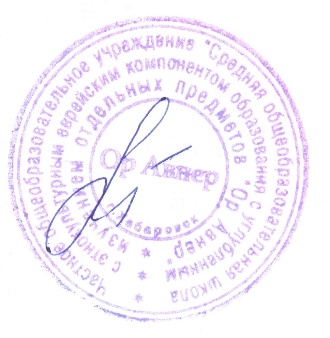 от 30.08.2022г. № 1                                                                                  Директора                     О.В. Лисицкая Годовой календарный учебный график на 2022 - 2023 учебный годЧОУ «Ор Авнер»I. Нормативно - правовая база Календарный учебный график ЧОУ «Ор Авнер» на 2022-2023 учебный год является документом, регламентирующим организацию образовательного процесса. Нормативную базу годового календарного учебного графика составляют: 1.Федеральный Закон № 273-ФЗ от 29.12.2012 г «Об образовании в Российской Федерации». 2. Федеральный государственный образовательный стандарт начального общего образования, утверждѐнный приказом Министерства образования и науки Российской Федерации от 31.05.2021 № 286 3. Федеральный государственный образовательный стандарт основного общего образования, утвержденный приказом Министерства образования и науки Российской Федерации от 31.05.2021 № 287 4. Федеральный государственный образовательный стандарт начального общего образования обучающихся с ограниченными возможностями здоровья, утверждѐнный приказом Министерства образования и науки Российской Федерации от 09 декабря 2014 г. № 1598. 5. Федеральный перечень учебников, рекомендуемых к использованию при реализации имеющих государственную аккредитацию образовательных программ начального общего, основного общего, среднего общего образования», утвержденный приказом Министерства просвещения Российской федерации от 20.05.2020 № 254 (с изм. от 23.12.2020 № 766). 6. Примерная основная образовательная программа начального общего образования, одобренная решением федерального учебно-методического объединения по общему образованию (протокол от 18.03.2022 г.№1/22) 7. Примерная основная образовательная программа основного общего образования, одобренная решением федерального учебно-методического объединения по общему образованию (протокол от 18.03.2022 № 1/22). 8. Постановление Главного государственного санитарного врача РФ от 28.09.2020 № 28 «Об утверждении санитарных правил СП 2.4.3648-20 «Санитарно- эпидемиологические требования к организациям воспитания и обучения, отдыха и оздоровления детей и молодежи». 9. Постановление Главного государственного санитарного врача Российской Федерации от 28 января 2021 г. № 2 «Об утверждении санитарных правил и норм СанПиН 1.2.3685-21 «Гигиенические нормативы и требования к обеспечению безопасности и (или) безвредности для человека факторов среды обитания». 10. Порядок организации и осуществления образовательной деятельности по основным общеобразовательным программам - образовательным программам начального общего, основного общего и среднего общего образования, утвержденный приказом Министерства просвещения Российской Федерации от 22.03.2021 № 115. 12. Письмо Министерства образования и науки РФ от 25 мая 2015 № 08-761 «Об изучении предметных областей «Основы религиозных культур и светской этики» и «Основы духовно – нравственной культуры народов России» – Устав ЧОУ «Ор Авнер»;- Учебный план ЧОУ «Ор Авнер» на 2022-2023 учебный год. II. Продолжительность учебного года Начало 2022 - 2023 учебного года - 01 сентября 2022 года. Окончание учебного года:• 1 класс – 20 мая• 2-4, 5-8, 10 классы – 27 мая • 9 и 11 классов – 20 маяКоличество учебных недель: • в 1 классах - 34 учебных недели; • в 5-8-х классах – 35 учебных недели; • в 10 классе – 35 учебных недели;• в 9, 11 классах – 34 учебные неделиIII. Режим работы школы • Понедельник-пятница: 08.45 - 16.00; • На период каникул устанавливается особый график. • 1-11 классы – пятидневная учебная неделя; IV. Продолжительность учебных периодов Учебный год условно делится на 4 четверти являющимися периодами, за которые обучающимся выставляются промежуточные отметки за текущее освоение образовательной программы по предметам, согласно учебному плану. Для 1, 5 классов: • I четверть со 01.09.2022 по 28.10.2022 года; • II четверть с 07.11.2022 по 28.12.2022 классы года; • III четверть с 09.01.2023 по 24.03.2023 года; • IV четверть с 03.04.2023 по 26.05.2023 года. Сроки и продолжительность каникул • осенние каникулы – 29.10.2022 - 06.11.2022 (8 дней); • зимние каникулы - 29.12.2022 - 08.01.2023 (11 дней); • весенние каникулы - 25.03.2023 - 02.04.2023 (9 дней); • дополнительные каникулы для первоклассников - 13.02.2023 -18.02.2023 (7дней). Календарь еврейских праздников на 2022-2023 учебный год26-27.09 – Рош ашана (нерабочие дни)05.10. – Йом Кипур (нерабочий день)10-11.10 – Суккот (нерабочий день)12-16-.10 – Суккот (рабочие дни)17-18.10 – Суккот (нерабочие дни)19-26.12. – Ханука (рабочие дни)06.02. - Ту бишват (рабочий день)07.03. – Пурим (рабочий день)6-7.04. – Песах (нерабочие дни)8-11.04. – Песах (рабочие дни) (08.04.- шабат)12-13. 04 – Песах (нерабочие дни)009.05. – Лаг баомер 9рабочий день)26-27.05 – Шавуот (нерабочие дни)V. Регламентирование образовательного процесса на неделю.Количество классов – 11.В том числе:1-4 – 4 класса комплекта5-9 – 5 классов комплектов10-11 – 2 класса комплекта.Количество смен – 1Занятия дополнительного образования по ФГОС, факультативы и другие занятия организуются во второй половине дня с предусмотренным временем на обед.VI. Начало занятий и продолжительность учебных занятий Школа открыта для доступа в течение 6 дней в неделю с воскресенья по пятницу. Выходной день – суббота. В праздничные дни школа не работает. В каникулярные дни общий режим работы школы регламентируется приказом директора школы по ОУ, в котором устанавливается особый график работы.•     пропуск учащихся в школу в 845•     начало занятий для всех классов в 9.00 ч. •     продолжительность учебных занятий для 5-х – 11 классов составляет 40 минут; для 1 классов в I, II четверти составляет 35 минут; в III, IV четверти – 40 минут. VII. Расписание звонков 1 классы 5-11 классыДинамические паузы для 5-7 классов включены в расписание занятий и носят «плавающий» характер.VIII. Обучение в первом классе Обучение в первых классах осуществляется с соблюдением следующих дополнительных требований: • использование «ступенчатого» режима обучения в первом полугодии (в сентябре, октябре – по 3 урока в день по 35 минут каждый, в ноябре-декабре – по 4 урока в день по 35 минут каждый; январь-май – по 4 урока по 40 минут каждый); • в середине учебного дня в I полугодии организуется динамическая пауза продолжительностью не менее 40 минут; • обучение проводится без балльного оценивания знаний обучающихся и домашних заданий; • дополнительные недельные каникулы в середине третьей четверти. IX. Сроки проведения промежуточной аттестации: 12.09. – 23.09. 2022г. – входной (стартовый), для 1-классников – стартовая педагогическая диагностика 12.12. – 23.12. 2022г. – текущий (за 1 полугодие), для 1-классников контроль техники чтения (после букварный), вычислительных навыков. 24.04. – 19.05.2023г – итоговый.      Формы проведения промежуточной аттестации: итоговые контрольные работы, билеты, диктанты, комплексные диагностические работы, комплексная работа по тексту, диктант с грамматическим заданием, тестирование, защита проектов, проекты, портфель спортивных достижений, творческая работа, региональная оценка качества образования и др.Промежуточная аттестация учащихся переводных классов на 2022-2023 учебный годСтупень начального общего образования     1 класс выполняет итоговый региональный мониторинг по русскому языку, математике, литературному чтению.Ступень основного общего образованияСтупень основного общего образованияX. Организация внеурочной деятельности. Максимально допустимый недельный объем нагрузки внеурочной деятельности (в академических часах) не более 10 часов. Внеурочная деятельность организуется по 5 направлениям и включает в себя: внеурочную деятельность по учебным предметам образовательной программы, по формированию функциональной грамотности, по развитию личности через организацию социальных практик, здоровьесбережения и воспитания. Примерное распределение времени внеурочной деятельности: 1. Внеурочная деятельность по учебным предметам образовательной программы, включая занятия по физкультуре, традиции еврейского народа – 2ч 2. Внеурочная деятельность по формированию функциональной грамотности – 1ч 3. Внеурочная деятельность по развитию личности ее способностей – 2ч 4. Внеурочную деятельность, направленную на реализацию комплекса воспитательных мероприятий на уровне образовательной организации, класса – 1ч 5. Внеурочную деятельность по организации деятельности ученических сообществ (подростковых коллективов) – 1ч 6. Внеурочную деятельность, направленную на организационное обеспечение учебной деятельности (организационные собрания, взаимодействие с родителями по обеспечению успешной реализации образовательной программы и т. д.) – 1ч 7. Внеурочную деятельность, направленную на организацию педагогической поддержки обучающихся (проектирование индивидуальных образовательных маршрутов, педагога-психолога) – 1ч 8. Внеурочную деятельность, направленную на обеспечение благополучия обучающихся в пространстве общеобразовательной школы (безопасности жизни и здоровья школьников, безопасных межличностных отношений в учебных группах, профилактики неуспеваемости, профилактики различных рисков, возникающих в процессе взаимодействия школьника с окружающей средой, социальной защиты учащихся) – 1ч. XI. Приемные дни администрации школы XII. График работы библиотеки Библиотека выдает учебники по предварительному соглашению с ответственным за выдачу XIII. График проведения общешкольных родительских собраний XIV. Календарный учебный график по месяцам на 2022-2023 учебный год № урокаВремя в 1-2 четвертипеременыВремя 3-4 четвертиперемены1900-935935-1000900-940940-1000Завтрак 21000-10351035-10551000-10401040-105531055-11301130-11451055-11351135-1145Динамическая пауза41145-12201220-12351145-12251225-123551235-13101310-13351235-13151315-1335Обед 61335-14101410-1425133514151415-1425Внеурочная деятельность71425-15001500-15201425-15051505-1515Внеурочная деятельность81520-15551515-1555Отъезд домой№ урокавремяперемены1900-940940-1000завтрак21000-10401040-105531055-11351135-114541145-12251225-123551235-13151315-1335обед6133514151415-142571425-15051505-151581510-1550Отъезд домойУчебные предметы2 класс3 класс4 классРусский языкдиктант с грамматическим заданиемдиктант с грамматическим заданиемрегиональная оценка качества образованияЛитературное чтениекомплексная работакомплексная работакомплексная работаИностранный языкитоговая контрольная работаитоговая контрольная работаитоговая контрольная работаОсновы религиозных культур и светской этики--Итоговый проектМатематикакомплексная работакомплексная работарегиональная оценка качества образованияОкружающий миркомплексная работакомплексная работарегиональная оценка качества образованияМузыкаПроект ПроектПроектИзобразительное искусствотворческая работа для итоговой выставкитворческая работа для итоговой выставкитворческая работа для итоговой выставкиТехнологияпроектпроектпроектФизическая культурапортфель спортивных достиженийпортфель спортивных достиженийпортфель спортивных достиженийУчебные предметы5 класс6 класс7 класс8 классРусский язык Итоговая контрольная работаИтоговая контрольная работаИтоговая контрольная работаИзложение Литература Комплексная работа по текстуКомплексная работа по текстуТворческий проектТворческий проектИностранный языкИтоговая контрольная работаИтоговая контрольная работаИтоговая контрольная работаИтоговая контрольная работаМатематикаИтоговая контрольная работаИтоговая контрольная работаАлгебра --Итоговая контрольная работаИтоговая контрольная работа в форме ОГЭГеометрия --Зачет по билетамЗачет по билетамИнформатика---Тест ИсторияИтоговая контрольная работаИтоговая контрольная работаИтоговая контрольная работаИтоговая контрольная работаОбществознаниеИтоговая контрольная работаИтоговая контрольная работаИтоговая контрольная работа/ социальный проектИтоговая контрольная работа в форме ОГЭБиологияИтоговая контрольная работаИтоговая контрольная работаИтоговая контрольная работаИтоговая контрольная работаГеография --Итоговая контрольная работаИтоговая контрольная работаФизика --Итоговая контрольная работаИтоговая контрольная работаХимия ---Итоговая контрольная работаМузыка Проект Проект Проект Проект ИЗОУчастие в итоговой выставкеУчастие в итоговой выставкеУчастие в итоговой выставкеУчастие в итоговой выставкеТехнология Творческий проектТворческий проектТворческий проектТворческий проектФизическая культураПортфель спортивных достиженийПортфель спортивных достиженийПортфель спортивных достиженийВыполнение нормативовУчебные предметы9 классРусский язык Изложение Литература Творческий проектИностранный языкИтоговая контрольная работаАлгебра Итоговая контрольная работа в форме ОГЭГеометрия Зачет по билетамИнформатикаИтоговая контрольная работа в форме ОГЭИсторияИтоговая контрольная работа в форме ОГЭОбществознаниеИтоговая контрольная работа в форме ОГЭБиологияИтоговая контрольная работаГеография Итоговая контрольная работа в форме ОГЭФизика Итоговая контрольная работаХимия Итоговая контрольная работаФизическая культураВыполнение нормативовОбразовательные компоненты11Русский языкИтоговая контрольная работа в форме ЕГЭЛитератураСочинениеИностранный языкИтоговая контрольная работаАлгебра и начала анализаИтоговая контрольная работа в форме ЕГЭГеометрияИтоговая контрольная работаИсторияИтоговая контрольная работаОбществознаниеИтоговая контрольная работа в форме ЕГЭФизика Итоговая контрольная работаХимияИтоговая контрольная работаБиологияИтоговая контрольная работаГеографияИтоговая контрольная работаФизическая культураВыполнение нормативовОБЖИтоговая контрольная работаИнформатика и ИКТИтоговая контрольная работа в форме ЕГЭДни неделиадминистраторЧасы приёмаЧетверг Директор школы1300-1600Вторник Зам. директора по УВР1300-1600Понедельник -пятницаГлавный бухгалтер900-1200Пятница Зам. директора по АХЧ900-1500Сроки проведенияВремя проведенияТема собранияоктябрь17-30Для родителей выпускных классов. Порядок проведения ГИА в 2022-2023 учебном годуноябрь17-30Международный день материянварь17-30Родительская грамотность, родительская ответственность с участием общественных структурмай17-30Публичный творческий отчет школы за учебный годКол-во учебных недельсентябрьсентябрьсентябрьсентябрьсентябрьоктябрьоктябрьоктябрьоктябрьканикулыканикулыКол-во учебных недель12345678Понедельник5121926310172431Вторник613202741118251Среда714212851219262Четверг1815222961320273Пятница2916233071421284Суббота3101724181522295Воскресенье4111825291623306Кол-во учебных недельноябрьноябрьноябрьноябрьдекабрьдекабрьдекабрьдекабрьдекабрьканикулыканикулыКол-во учебных недель9101112121314151616январьПонедельник71421285121926262Вторник81522296132027273Среда91623307142128284Четверг10172418152229295Пятница11182529162330306Суббота121926310172431317Воскресенье1320274111825118Кол-во учебных недельянварьянварьянварьянварьФевраль Февраль Февраль Февраль Февраль мартмартмартмартканикулыканикулыКол-во учебных недель17181920202122232424252627Понедельник916233061320276132027Вторник1017243171421287142128Среда11182518152218152229Четверг12192629162329162330Пятница1320273101724310172431Суббота142128411182541118251Воскресенье152229512192651219262Кол-во учебных недельапрельапрельапрельапрельмаймаймаймаймаймайканикулыканикулыКол-во учебных недель282930313132333435C 27.05. по 31.08. 2022гПонедельник31017242418152229Вторник41118252529162330Среда512192626310172431Четверг6132027274111825Пятница7142128285121926Суббота8152229296132027Воскресенье9162330307142128Входной, промежуточный и итоговый контрольПраздники и выходныеКаникулы Дополнительные каникулы для 1 класса